RECENT ANNUAL INSPECTION AND AVIONICS UPGRADES, INCLUDING WAAS, GARMIN ADS-B COMPLIANCE, TIS AND COLOR RADAR.STATUS Total time, airframe: 4,330 hours Left engine: 198 hours since Gold Medallion Factory Reman overhaul installed 2/16/2016 in VenezuelaRight engine: 1,026 hours since Penn Yan Aero overhaul on 5/17/2007 installed by Airmods & Repair, Inc (NJ, USA) on 6/1/2007Left propeller: 128 hours since overhaul by Aheliven (Venezuela) on 11/14/2016Right propeller: 258 since overhaul by Aheliven (Venezuela) on 12/2/2014Annual: February 2020 by Premier Aircraft SalesEXTERIOR/INTERIORExterior trim: White over Blue with metallic accentsInterior: Tan leather seats with crew sheepskin seat covers and wool carpetAVIONICSKing KMA 24 Audio PanelGarmin GNS 530WKing KY197 COMGTX330ES with ADS-B, TIS, displayed on G530WColor radar with vertical profileKNS80 RNAVKCS 55A Slaved HSIJPI EDM 760 graphic engine analyzerKing KR 87 ADFFlight Com 403Six place Stero intercom with pilot isolation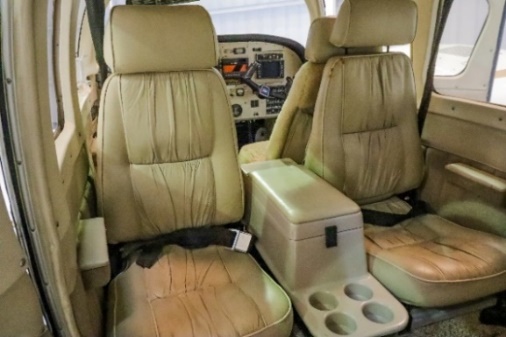 Clearance recorderMusic interfaceAUTOPILOTKing KFC-200 Autopilot and Flight Director with altitude holdADDITIONAL EQUIPMENTKnot 2U speed kitLong range tanksBuilt-in 6-place oxygen Stainless steel fastenersCleveland wheels and brakesWingtips with landing/recog lightsHartzell three-blade full-feathering propellersOTHER EQUIPMENT & AIRFRAME UPGRADENorton RadomeLife RaftSix- life jackets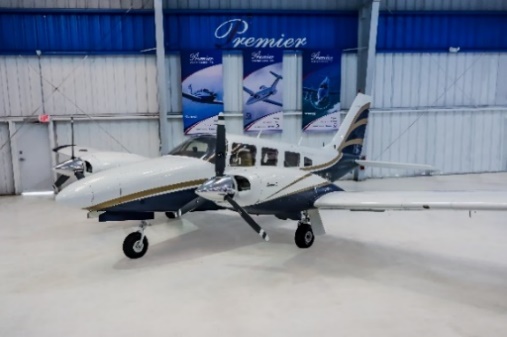 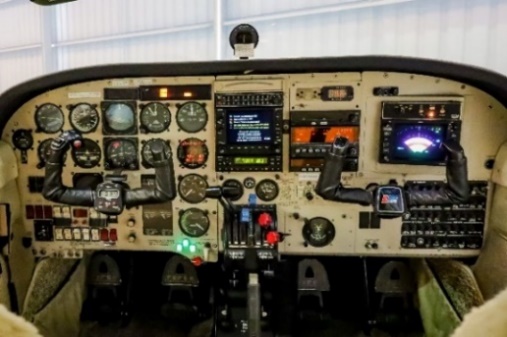 